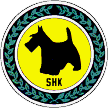 SVENSKA HUNDKLUBBENProtokoll fört vid SHK centralstyrelsemöte den 25/11 2012Närvarande:Kjell Ryman, Helena Ekdahl, Zaima Erlandsson, Marie Mattsson, Per Ola Andersson,	 Jan-Lennart Andersson, Bo Stenbeck samt Sussie AhlénFörhinder: Ann-Marie Eriksson§ 74	Mötet öppnas	Ordförande hälsar alla välkomna och förklarar mötet öppnat.§ 75	Fastställande av dagordningDagordningen godkänns efter några kompletteringar.§ 76	Val av justerare och sekreterareTill justerare väljs Per Ola Andersson och Bo Stenbeck, till sekreterare väljs Jan-Lennart Andersson.§ 77	Godkännande av föregående protokollEfter diskussion justeras föregående protokoll, godkänns och läggs till handlingarna.§ 78	EkonomiPrognos och budget - Kassören informerar om prognos och budget för 2013. Prognosen pekar på ett underskott på c:a 80 tkr att jämföra med det budgeterade underskottet på 18 tkr. Differensen förklaras av att 100-årsjubileet blev avsevärt dyrare än förväntat samt att antalet utställare avsevärt understigit förväntningarna. Faktura från Västeråsavdelningen – Centralstyrelsen anser att Västeråsfakturan (rörande kostnad för uthyrning av lokal) bör halveras för att vara skälig. Kontakt tas med Västeråsavdelningens kassör.§ 79a)	Mål och Handlingsplan 2013-2014Huvudklubbens planering för 2013 fastläggs (se bilaga 1).§ 79b)	Åtgärdslista	Åtgärdslistan uppdateras.§ 80	Bordlagda ärendenSamordning av CS-ledamöternas telefonabbonemang – Ärendet flyttas till styrelsens åtgärdslista.Media- och PR-kommitté – Ärendet flyttas till styrelsens åtgärdslista.Rekrytering av ny SHK-klubb – Ärendet flyttas till styrelsens åtgärdslista.Utredning om arbetskraftsrekrytering - Ärendet flyttas till styrelsens åtgärdslista.Rutiner för medlemsavgiftskontroll - Ärendet flyttas till  styrelsens åtgärdslista.Lämpligaste Hundförsäkring för SHK-medlemmar – Ärendet förs in i nybildade avelskommitténs Mål och Handlingsplan 2013.Svar på NWD-styrelsens skrivelse om Morokulien, championat m.m. – Utställningskommittén (UK) uppdras att förtydliga reglerna för vad som krävs för att erhålla internationellt SHK-championat samt att återkomma till NWD-styrelsen i frågan.Svar på NWD-styrelsens skrivelse om ”avdelningsarrangerad” nationell utställning – Efter en längre diskussion i ärendet beslutade centralstyrelsen att avslå skrivelsen med röstetalet 2-5, varefter NWD-skrivelsen avslogs med 5 röster för avslag och 2 nedlagda röster). Bo Stenbeck och Jan-Lennart Andersson lägger ner sina röster med motiveringen att det borde ha förts en diskussion mellan NWD-avdelningen och utställningskommittén/centralstyrelsen för att tillgodose de önskemål, som framkom i frågan under representantskapsmötet. Eesti Kennelklubi - Centralstyrelsen beslutar att godkänna Eesti kennelklubi som medlem i NNKC.§ 81	I förväg anmälda frågorTvå skrivelser främst rörande utställningen i Surahammar – en skrivelse från NWD-avdelningen och en från Ingela Jonsson (enskild utställare) – Centralstyrelsen och Utställningskommittén tar till sig synpunkter i skrivelserna, och kommer att beakta dem i det fortsatta utställningsarbetet.Beslut rörande den nyinrättade Incidentgruppens uppdrag och bemanning – Centralstyrelsen beslutar att Incidentgruppens uppdrag är att utreda rapporterade händelser, som rör olämpligt/oönskat/oacceptabelt beteende hos hund. Gruppen ska också lämna beslutsförslag till centralstyrelsen, som fattar beslut i incidentfrågorna. Det fattade centralstyrelsebeslutet kan inte överklagas. Centralstyrelsen beslutar också att Incidentgruppen ska bestå av Tommy Holmertz, Ingrid Tapper samt en centralstyrelserepresentant. Blivande beskrivare kan adjungeras till gruppen. Rapportering av händelser sker på avsedd blankett (se centrala hemsidan).Information från Incidentgruppen – Tommy Holmertz och Ingrid Tapper har lämnat skriftligt beslutsförslag till centralstyrelsen rörande ”Chezz-ärendet”.  Central-styrelsen beslutar att tillstyrka incidentgruppens förslag (se bilaga 2). Beslutades att berörda parter delges rapporten. Därmed är ärendet avslutat för centralstyrelsens del och ärendet kan inte heller överklagas.Instruktioner för händelserapportering – centralstyrelsen beslutar att godkänna det framtagna förslaget efter mindre justering.Skrivelse från Håkon Godö – Styrelsen tar del av skrivelsen och lägger den till handlingarna (se bilaga 3)Beslut rörande avelskommittén (AK) – Bo Stenbecks utarbetade underlag för bildande av ny avelskommitté är avslutat. Den nybildade kommittén tar över avelskommittéarbetet (se bilaga 4).Nya stadgar för SHK – Ett diskussionsunderlag är framtaget och kommer att bearbetas vidare i början av januari. Då träffas arbetsgruppen för organisations- och stadgefrågan tillsammans med en av studiefrämjandets experter inom området.Regler för arvodering av utbildare – Frågan behandlas vidare i budgetgruppen, för att så småningom föras in som ett av de styrande dokumenten på centrala hemsidan.§ 82	Rapporter från avdelningar och kommittéerStatus för SHK:s avdelningar och kommittéer framgår av protokollen på centrala hemsidan.§ 83	Övriga rapporterExpressens kommer att publicera en söndagsbilaga med ”hunderi”-innehåll. Bilagan kommer att innehålla ett större reportage med fyra SHK-ekipage i fokus.Den tidigare diskuterade frågan om blandrasuppfödning hänskjuts till den nybildade avelskommittén§ 84	Nästa möteNästa möte hålls söndag 20 januari på föreningskansliet i Enköping.§ 85	Mötet avslutas	Ordförande tackar för visat intresse och förklarar 	mötet för avslutat.Vid protokollet			Ordförande/Jan-Lennart Andersson/		/Kjell Ryman/Justeras				Justeras/Per Ola Andersson/		/Bo Stenbeck/